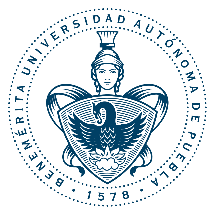 VICERRECTORÍA DE INVESTIGACIÓN Y ESTUDIOS DE POSGRADOVICERRECTORÍA DE INVESTIGACIÓN Y ESTUDIOS DE POSGRADOVICERRECTORÍA DE INVESTIGACIÓN Y ESTUDIOS DE POSGRADOVICERRECTORÍA DE INVESTIGACIÓN Y ESTUDIOS DE POSGRADOVICERRECTORÍA DE INVESTIGACIÓN Y ESTUDIOS DE POSGRADORECEPCIÓN DE SOLICITUD DE APOYO BECAS TERMINO DE TESISRECEPCIÓN DE SOLICITUD DE APOYO BECAS TERMINO DE TESISRECEPCIÓN DE SOLICITUD DE APOYO BECAS TERMINO DE TESISRECEPCIÓN DE SOLICITUD DE APOYO BECAS TERMINO DE TESISRECEPCIÓN DE SOLICITUD DE APOYO BECAS TERMINO DE TESISOficio No.:REQUISITOSREQUISITOSREQUISITOSREQUISITOSCUMPLE1.- Oficio del Director de la Unidad Académica o Secretario de Investigación donde solicite el apoyo económico para el alumno en el cual mencione el titulo de tesis, porcentaje del avance de tesis y fecha proyectada de obtención del grado.1.- Oficio del Director de la Unidad Académica o Secretario de Investigación donde solicite el apoyo económico para el alumno en el cual mencione el titulo de tesis, porcentaje del avance de tesis y fecha proyectada de obtención del grado.1.- Oficio del Director de la Unidad Académica o Secretario de Investigación donde solicite el apoyo económico para el alumno en el cual mencione el titulo de tesis, porcentaje del avance de tesis y fecha proyectada de obtención del grado.1.- Oficio del Director de la Unidad Académica o Secretario de Investigación donde solicite el apoyo económico para el alumno en el cual mencione el titulo de tesis, porcentaje del avance de tesis y fecha proyectada de obtención del grado.2.- Formato de conclusión de  tesis2.- Formato de conclusión de  tesis2.- Formato de conclusión de  tesis2.- Formato de conclusión de  tesis3.- Carta compromiso   dirigido al Director de la Unidad, firmado por el asesor o asesores y el alumno indicando fecha proyectada de obtención del grado.3.- Carta compromiso   dirigido al Director de la Unidad, firmado por el asesor o asesores y el alumno indicando fecha proyectada de obtención del grado.3.- Carta compromiso   dirigido al Director de la Unidad, firmado por el asesor o asesores y el alumno indicando fecha proyectada de obtención del grado.3.- Carta compromiso   dirigido al Director de la Unidad, firmado por el asesor o asesores y el alumno indicando fecha proyectada de obtención del grado.4.- La última evaluación tutorial (copia del acta del comité tutorial) o copia del informe de evaluación del desempeño del becario (enviada a CONACYT), donde se indique el estatus de su tesis actual.4.- La última evaluación tutorial (copia del acta del comité tutorial) o copia del informe de evaluación del desempeño del becario (enviada a CONACYT), donde se indique el estatus de su tesis actual.4.- La última evaluación tutorial (copia del acta del comité tutorial) o copia del informe de evaluación del desempeño del becario (enviada a CONACYT), donde se indique el estatus de su tesis actual.4.- La última evaluación tutorial (copia del acta del comité tutorial) o copia del informe de evaluación del desempeño del becario (enviada a CONACYT), donde se indique el estatus de su tesis actual.5.- Documento Kardex actualizado con el 100% de créditos5.- Documento Kardex actualizado con el 100% de créditos5.- Documento Kardex actualizado con el 100% de créditos5.- Documento Kardex actualizado con el 100% de créditos6.- No adeudos de inscripciones en la DAE correspondiente a periodos cursados (se cruzara información). Presentar copia de pólizas de inscripción o reincripción.6.- No adeudos de inscripciones en la DAE correspondiente a periodos cursados (se cruzara información). Presentar copia de pólizas de inscripción o reincripción.6.- No adeudos de inscripciones en la DAE correspondiente a periodos cursados (se cruzara información). Presentar copia de pólizas de inscripción o reincripción.6.- No adeudos de inscripciones en la DAE correspondiente a periodos cursados (se cruzara información). Presentar copia de pólizas de inscripción o reincripción.7.- No adeudo en el Pago de inscripción al programa de Posgrado, si es el caso, correspondiente a periodos anteriores (información aportada por la coordinación).7.- No adeudo en el Pago de inscripción al programa de Posgrado, si es el caso, correspondiente a periodos anteriores (información aportada por la coordinación).7.- No adeudo en el Pago de inscripción al programa de Posgrado, si es el caso, correspondiente a periodos anteriores (información aportada por la coordinación).7.- No adeudo en el Pago de inscripción al programa de Posgrado, si es el caso, correspondiente a periodos anteriores (información aportada por la coordinación).OBSERVACIONES:OBSERVACIONES:RECIBIÓ:FECHA:_______ DE _________________________________ DE 2022._______ DE _________________________________ DE 2022._______ DE _________________________________ DE 2022.